Publicado en Sigüenza-Guadalajara el 15/05/2020 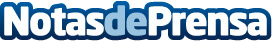 'Letras Vivas seguntinas', ilusión renovada por la candidatura como Patrimonio de la HumanidadMás de 50 escritores y escritoras seguntinos compartirán los motivos por los que consideran que Sigüenza debe ser nombrada Ciudad Patrimonio de la Humanidad por la UNESCODatos de contacto:Javier Bravo606411053Nota de prensa publicada en: https://www.notasdeprensa.es/letras-vivas-seguntinas-ilusion-renovada-por Categorias: Internacional Artes Visuales Historia Literatura Castilla La Mancha Restauración Patrimonio http://www.notasdeprensa.es